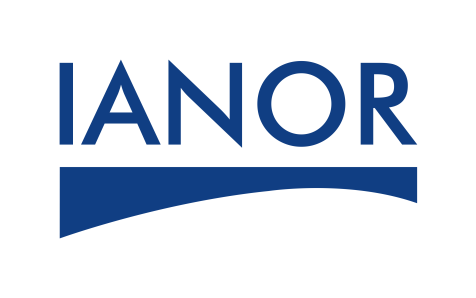 FICHE FORMATIONLa norme ISO 45001 : 2018«Systèmes de management de la santé et de la sécurité au travail — Exigences et lignes directrices pour leur utilisation »La norme ISO 45001 : 2018«Systèmes de management de la santé et de la sécurité au travail — Exigences et lignes directrices pour leur utilisation »La norme ISO 45001 : 2018«Systèmes de management de la santé et de la sécurité au travail — Exigences et lignes directrices pour leur utilisation »OBJECTIFS   L'ISO 45001:2018 est applicable à tout organisme qui souhaite établir, mettre en œuvre et tenir à jour un système de management de la S&ST afin d'améliorer la santé et la sécurité au travail, de supprimer les dangers et de minimaliser les risques pour la S&ST (y compris les défaillances du système), de tirer profit des opportunités pour la S&ST et de remédier aux non-conformités du système de management de la S&ST liées à ses activités   L'ISO 45001:2018 est applicable à tout organisme qui souhaite établir, mettre en œuvre et tenir à jour un système de management de la S&ST afin d'améliorer la santé et la sécurité au travail, de supprimer les dangers et de minimaliser les risques pour la S&ST (y compris les défaillances du système), de tirer profit des opportunités pour la S&ST et de remédier aux non-conformités du système de management de la S&ST liées à ses activitésPROGRAMMELes principes du management de la santé et dans la sécurité au travail, les systèmes et référentiels existants Structure et définitions Principes :Pour   chaque   étape   de   mise   en   œuvre   : exigences l'amélioration continue de la performance en S&ST;b) la satisfaction aux exigences légales et autres exigences;c) l'atteinte des objectifs de S&ST.Les ressources à mettre en œuvreLa planification globale du projet.Liens avec les systèmes de management. La norme ISO 45001 : 2018«Systèmes de management de la santé et de la sécurité au travail — Exigences et lignes directrices pour leur utilisation »existants	(ISO	9001,	ISO	14001)	et	les possibilités d'intégration.Les principes du management de la santé et dans la sécurité au travail, les systèmes et référentiels existants Structure et définitions Principes :Pour   chaque   étape   de   mise   en   œuvre   : exigences l'amélioration continue de la performance en S&ST;b) la satisfaction aux exigences légales et autres exigences;c) l'atteinte des objectifs de S&ST.Les ressources à mettre en œuvreLa planification globale du projet.Liens avec les systèmes de management. La norme ISO 45001 : 2018«Systèmes de management de la santé et de la sécurité au travail — Exigences et lignes directrices pour leur utilisation »existants	(ISO	9001,	ISO	14001)	et	les possibilités d'intégration.Public concernéResponsables travaillant dans un environnement où la sécurité est un enjeu stratégique.Responsables Sécurité.Animateurs Sécurité.Comité de Direction, et le Comité de pilotage, stratégique..Responsables travaillant dans un environnement où la sécurité est un enjeu stratégique.Responsables Sécurité.Animateurs Sécurité.Comité de Direction, et le Comité de pilotage, stratégique..VOLUME HORAIRE     18 heures soit trois (03) jours à raison de 6 heures/Jour      18 heures soit trois (03) jours à raison de 6 heures/Jour EVALUATION     Le formateur assistera à l’évaluation à chaud.     Le formateur assistera à l’évaluation à chaud.LIVRABLES Support de cours électronique Attestation de formation IANORSupport de cours électronique Attestation de formation IANOR